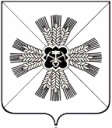 РОССИЙСКАЯ ФЕДЕРАЦИЯКЕМЕРОВСКАЯ ОБЛАСТЬПРОМЫШЛЕННОВСКИЙ МУНИЦИПАЛЬНЫЙ РАЙОНСОВЕТ НАРОДНЫХ ДЕПУТАТОВ ПРОМЫШЛЕННОВСКОГО МУНИЦИПАЛЬНОГО РАЙОНА5-й созыв  5 - заседаниеРЕШЕНИЕот 28.11.2013г. 25О принятии полномочий Контрольно-Счетных органов поселений Промышленновского муниципального района по осуществлению внешнего муниципального финансового контроля(утратило силу согласно пункту 2 настоящего решения)Рассмотрев ходатайства представительных органов местного самоуправления поселений Промышленновского муниципального района о передаче полномочий Контрольно-Счетных органов поселений по осуществлению внешнего муниципального финансового контроля, в соответствии со ст.264.4 Бюджетного кодекса Российской Федерации, ст. 3 Федерального закона от 07.02.2011 6-ФЗ «Об общих принципах организации и деятельности контрольно-счетных органов субъектов Российской Федерации и муниципальных образований», на основании решений:Совета народных депутатов Промышленновского городского поселения от 14.11.2013г. 135;Совета народных депутатов Вагановского сельского поселения от 20.11.2013г. 109;Совета народных депутатов Калинкинского сельского поселения от 18.11.2013г. 72;Совета народных депутатов Лебедевского сельского поселения от 20.11.2013г. 101;Совета народных депутатов Окуневского сельского поселения от 26.11.2013г. 98;Совета народных депутатов Падунского сельского поселения от 19.11.2013г. 120;Совета народных депутатов Плотниковского сельского поселения от 22.11.2013г. 102;Совета народных депутатов Пушкинского сельского поселения от 25.11.2013 97;Совета народных депутатов Тарабаринского сельского поселения от 22.11.2013г. 88;Совета народных депутатов Тарасовского сельского поселения от 21.11.2013г. 89;Совета народных депутатов Титовского сельского поселения от 20.11.2013г. 88Совет народных депутатов Промышленновского муниципального районаРЕШИЛ:1. Принять полномочия Контрольно-Счетных органов Промышленновского городского поселения и Вагановского, Калинкинского,Лебедевского,Окуневского, Падунского, Плотниковского, Пушкинского, Тарабаринского, Тарасовского, Титовского сельских поселений Промышленновского муниципального района по осуществлению внешнего муниципального финансового контроля для их исполнения Контрольно-Счетным органом Промышленновского муниципального района. 2. Заключить соглашения о приеме-передаче полномочий, указанных в п.1 настоящего решения, с представительными органами местного самоуправления поселений Промышленновского муниципального района на период с 01.01.2014г. по 31.12.2014г.3. Настоящее Решение вступает в силу с момента его подписания.4. Контроль за исполнением настоящего Решения возложить на председателя комиссии по местному самоуправлению и правоохранительной деятельности (Г.В. Устимову).Председатель Совета народных депутатов Промышленновскогомуниципального районаВ.А.ЕремеевГлава районаА.И.Шмидт